ЗАКЛЮЧЕНИЕО результатах рассмотрения экспертных заключений на проект постановления администрации муниципального образования Каневской район «Об утверждении административного регламента предоставления муниципальной услуги «Предоставление разрешения на отклонение от предельных параметров разрешенного строительства, реконструкции объектов капитального строительства». 	Экспертные заключения на проект постановления администрации муниципального образования Каневской район «Об утверждении административного регламента предоставления муниципальной услуги «Предоставление разрешения на отклонение от предельных параметров                    разрешенного строительства, реконструкции объектов капитального строитель-ства» в срок, отведенный для проведения независимой экспертизы, не поступили.Заместитель начальникауправления                                                                                           Б.Ф. СлоквенкоБезземельцева Марина Георгиевна70166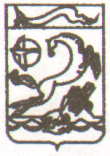 УПРАВЛЕНИЕ СТРОИТЕЛЬСТВА           АДМИНИСТРАЦИИ МУНИЦИПАЛЬНОГО ОБРАЗОВАНИЯ КАНЕВСКОЙ РАЙОНВокзальная ул., д.32, ст.Каневская, Краснодарский край, 353730e-mail: stroi@kanevskadm.ru тел./факс 8 (86164) 4-53-27 ИНН 2334017021         06.2022    № А-Начальнику юридического отдела администрации муниципального образования Каневской районГончарову С.П.